GULBENES NOVADA DOMES LĒMUMSGulbenēPar nekustamā īpašuma Gulbenes pilsētā ar nosaukumu “Kļavu iela 22A” atsavināšanuGulbenes novada dome 2019.gada 30.maijā pieņēma lēmumu “Par Gulbenes pilsētas administratīvajā teritorijā esošo Gulbenes novada pašvaldības nekustamo īpašumu, kas nav nepieciešami pašvaldības autonomo funkciju veikšanai, apstiprināšanu” (protokols Nr.8, 76.§.), ar kuru nolēma apstiprināt Gulbenes pilsētas administratīvajā teritorijā esošos Gulbenes novada pašvaldībai piederošos un piekrītošos nekustamos īpašumus, kas nav nepieciešami pašvaldības autonomo funkciju veikšanai. Minētajā lēmumā noteikts, ka nekustamais īpašums Gulbenes pilsētā ar nosaukumu “Kļavu iela 22A”, kadastra numurs 5001 002 0307, kas sastāv no zemes vienības ar kadastra apzīmējumu 5001 002 0307, 1955 kv.m. platībā, nav nepieciešams pašvaldības autonomo funkciju veikšanai.Pamatojoties uz Pašvaldību likuma 10.panta pirmās daļas 16.punktu, kas nosaka, ka dome ir tiesīga izlemt ikvienu pašvaldības kompetences jautājumu; tikai domes kompetencē ir lemt par pašvaldības nekustamā īpašuma atsavināšanu un apgrūtināšanu, kā arī par nekustamā īpašuma iegūšanu, Publiskas personas mantas atsavināšanas likuma 3.panta otro daļu, kas nosaka, ka publisku personu mantas atsavināšanas pamatveids ir mantas pārdošana izsolē; citus mantas atsavināšanas veidus var izmantot tikai šajā likumā paredzētajos gadījumos, 5.panta pirmo daļu, kas cita starpā nosaka, ka atļauju atsavināt atvasinātu publisku personu nekustamo īpašumu dod attiecīgās atvasinātās publiskās personas lēmējinstitūcija, šā panta piekto daļu, kas nosaka, ka lēmumā par nekustamā īpašuma atsavināšanu tiek noteikts arī atsavināšanas veids un, ja nepieciešams, nekustamā īpašuma turpmākās izmantošanas nosacījumi un atsavināšanas tiesību aprobežojumi, 8.panta otro daļu, kas nosaka, ka atsavināšanai paredzētā atvasinātas publiskas personas nekustamā īpašuma novērtēšanu organizē attiecīgās atvasinātās publiskās personas lēmējinstitūcijas noteiktajā kārtībā, un Attīstības un tautsaimniecības komitejas ieteikumu, atklāti balsojot: ar 13 balsīm "Par" (Ainārs Brezinskis, Aivars Circens, Anatolijs Savickis, Andis Caunītis, Atis Jencītis, Daumants Dreiškens, Guna Pūcīte, Guna Švika, Gunārs Ciglis, Intars Liepiņš, Lāsma Gabdulļina, Mudīte Motivāne, Normunds Mazūrs), "Pret" – nav, "Atturas" – nav, Gulbenes novada dome NOLEMJ:1. REĢISTRĒT zemesgrāmatā nekustamo īpašumu Gulbenes pilsētā ar nosaukumu “Kļavu iela 22A”, kadastra numurs 5001 002 0307, kas sastāv no zemes vienības ar kadastra apzīmējumu 5001 002 0307, 1955 kv.m. platībā, īpašumā uz pašvaldības vārda.2. UZDOT Gulbenes novada pašvaldības administrācijas Īpašumu pārraudzības nodaļai veikt darbības, kas saistītas ar iepriekšminētā nekustamā īpašuma ierakstīšanu zemesgrāmatā uz Gulbenes novada pašvaldības vārda.3. NODOT atsavināšanai Gulbenes novada pašvaldībai piederošo nekustamo īpašumu Gulbenes pilsētā ar nosaukumu “Kļavu iela 22A”, kadastra numurs 5001 002 0307, kas sastāv no zemes vienības ar kadastra apzīmējumu 5001 002 0307, 1955 kv.m. platībā, atklātā mutiskā izsolē ar augšupejošu soli. 4. UZDOT Gulbenes novada domes Īpašuma novērtēšanas un izsoļu komisijai organizēt lēmuma 1.punktā minētā nekustamā īpašuma novērtēšanu un nosacītās cenas noteikšanu un iesniegt to apstiprināšanai Gulbenes novada domes sēdē. Gulbenes novada domes priekšsēdētājs 						A.CaunītisSagatavoja: L.Bašķere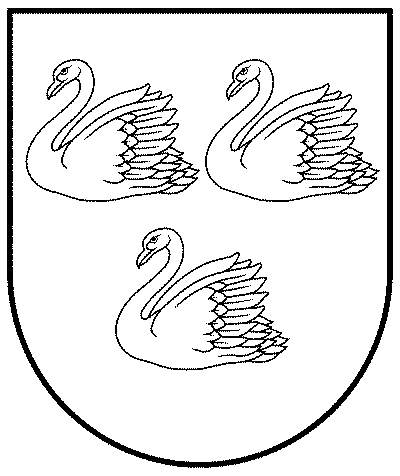 GULBENES NOVADA PAŠVALDĪBAReģ.Nr.90009116327Ābeļu iela 2, Gulbene, Gulbenes nov., LV-4401Tālrunis 64497710, mob.26595362, e-pasts; dome@gulbene.lv, www.gulbene.lv2023.gada 27.aprīlī                                  Nr. GND/2023/395                                  (protokols Nr.7; 41.p.)